一. 先知性領受及禱告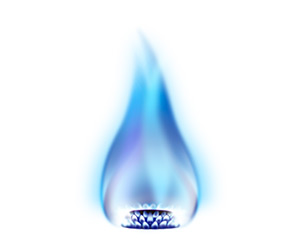 領受：一位園主隨機發給工人一人一顆種子，並交代只有用降服能種得起來，許多人按著自己喜歡的方式，希望種出自己期待的品種，結果都失敗；只有一些人，天天詢問主人該怎麼做、細心照料，最後這些人的種子開花結果，並且都長出不同的作物。禱告對象：在21天禁食禱告中有領受從神來的感動，正在回應或是預備要回應的人。禱告：神在過去21天禁食禱告中，已經撒下了不同的種子在我們心中，祂在這個季節，正在不同年齡、不同身份的人身上做特別的工作，祂呼召我們不是拿到種子後用自己的方法和自己的期待去努力，而是要每天和祂保持密切的互動，並且細心保護那在我們裡面的感動，我們也不需要去在意和羨慕別人，因為祂在我們身上要成就的工作都是獨特的，將是屬於我們的產業；求主來幫助我們，不是將種子放在荊棘或是石頭地，而是預備自己成為一塊好土，細心保護、用心預備自己，求主幫助我學習一個禱告孕育的過程，並且得著那豐收的喜悅。二. 為小組為兄姊在神的家中領受兒子的心服事禱告。感謝天父差祂兒子的靈進入我們的心，使我們能與父在親密的關係中呼叫「阿爸！父！」。求聖靈引導我們，無論在小組或教會擔任什麼樣的服事，都是領受兒子的靈、兒子的心，在天父的愛中做家事。更求主帶領我們時時以父的事為念，與神的眾兒女一同成為後嗣承受產業(參加4:6-7)。三. 為教會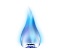 為社會服務處「債務解決真有希望」禱告。現今許多家庭和年輕人正面臨到許多不同型態的債務困境，求主幫助兄姊本身或親友有債務問題者，都能前來報名4/27(六)下午1-4點宣教大堂舉辦的「債務解決真有希望」實體債務說明會，並將消息傳遞出去。求聖靈膏抹主講人：林永頌律師，使解決債務的法律說明會一切順利，幫助債務有需要協助者能透過教會得著正確管道，脫離債務轄制，得著財務自由。四. 為國家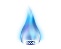 為震後百姓居家審慎安全檢測禱告。4/3花蓮7.2強震後，至今餘震已累計近千起。求主幫助國人能有智慧和判斷先自行居家審慎安全檢查，檢測管線、結構、家具、電器等有無損害，並有智慧、應變災後修繕及處理，善用產險及政府補助等資源。求主親自成為台灣的避難所與力量，領國人住在神同在的平安和保護裡。(參詩46:1-3)五. 為列國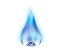 為全球在「逾越節」加速得著基督救贖禱告。明天4/22日落後至4/29日落前，全球將進入神的節期「逾越節」。求主加速揭開全球各地猶太人靈裡的帕子，看見並認出逾越節羔羊基督已被殺獻祭。更求聖靈更新全球教會除去舊酵，成為新團，在天災戰禍頻現的時代，帶領聖徒行使君尊祭司的職分，拿起權柄為全球復興與主的再來劬勞守望，與主同作王治理全地。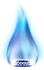 藍火代禱信2024/4/21 –2024/4/27